		Accord		Concernant l’adoption de Règlements techniques harmonisés 
de l’ONU applicables aux véhicules à roues et aux équipements 
et pièces susceptibles d’être montés ou utilisés sur les véhicules 
à roues et les conditions de reconnaissance réciproque 
des homologations délivrées conformément à ces Règlements*(Révision 3, comprenant les amendements entrés en vigueur le 14 septembre 2017)_______________		Additif 134 : Règlement ONU no 135		Révision 1 − Amendement 2Complément 2 à la série 01 d’amendements − Date d’entrée en vigueur : 29 mai 2020		Dispositions uniformes concernant l’homologation des véhicules 
en ce qui concerne leur comportement lors des essais 
de choc latéral contre un poteau		Le présent document est communiqué uniquement à titre d’information. Le texte authentique, juridiquement contraignant, est celui du document ECE/TRANS/WP.29/2019/111.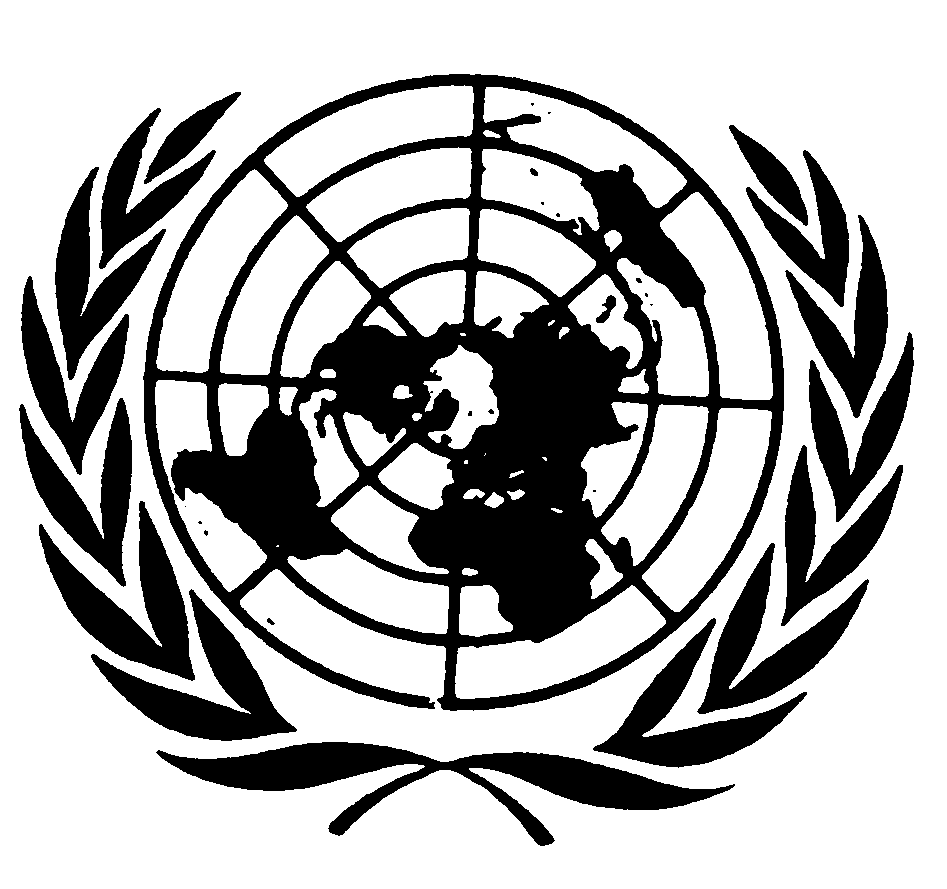 Paragraphe 5.4.2.1, lire :« 5.4.2.1	La porte doit rester fermée ;Cette prescription est réputée satisfaite :a)	S’il est clairement visible que la serrure de la porte est fermée ; oub)	Si la porte ne s’ouvre pas lorsqu’on applique une force de traction statique d’au moins 400 N dans la direction y, conformément à la figure ci-dessous, aussi près que possible du rebord de la fenêtre et de l’extrémité de la porte située à l’opposé du côté où se trouve la charnière, à l’exception de la poignée.Figure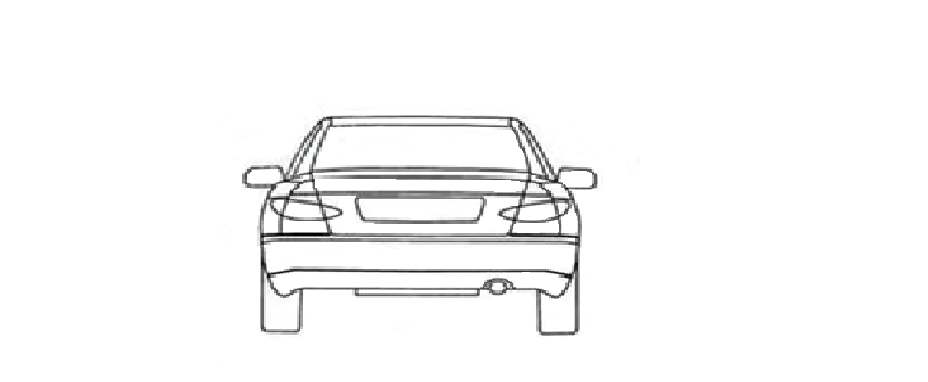 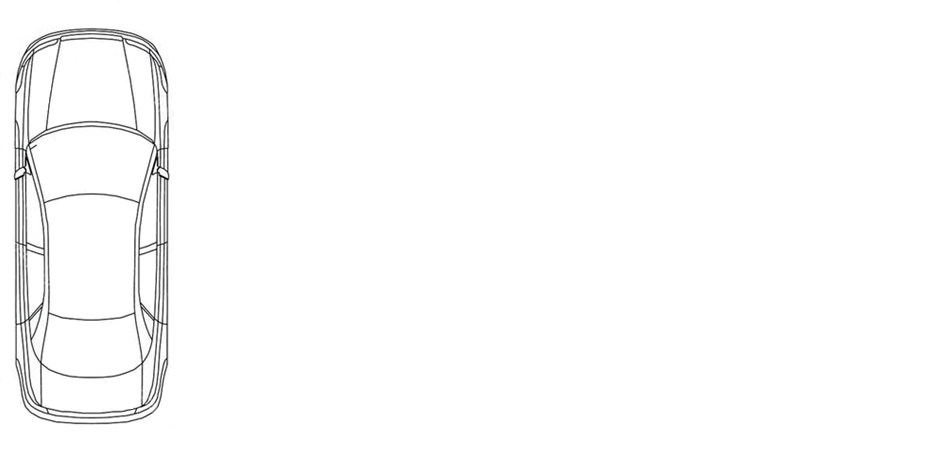 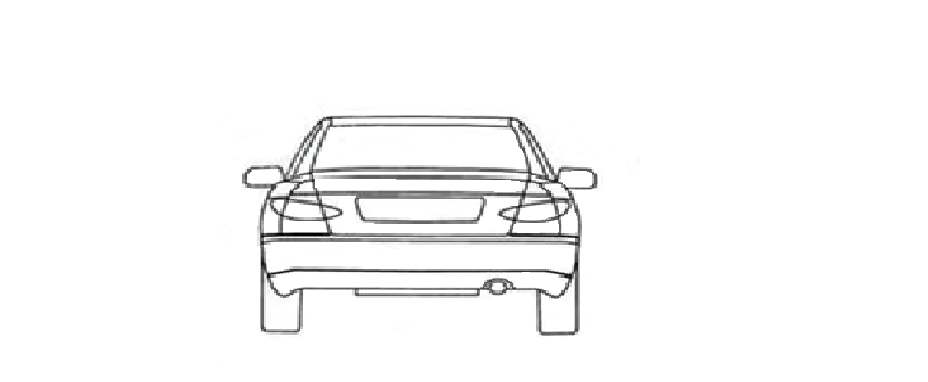 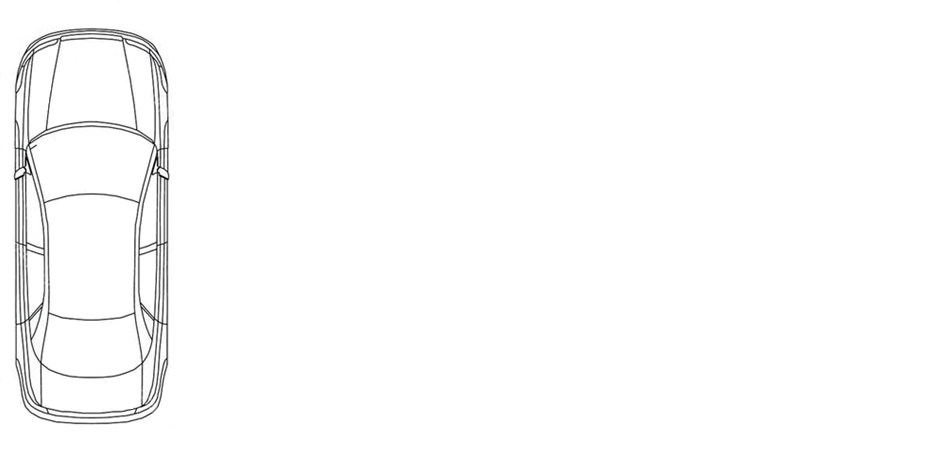 ».E/ECE/324/Rev.2/Add.134/Rev.1/Amend.2−E/ECE/TRANS/505/Rev.2/Add.134/Rev.1/Amend.2E/ECE/324/Rev.2/Add.134/Rev.1/Amend.2−E/ECE/TRANS/505/Rev.2/Add.134/Rev.1/Amend.21er juillet 2020